 Задания для дистанционного обучения на 26.01.2024КлассКлассПредмет, времяПредмет, времяПредмет, времяПредмет, времяПредмет, времяРекомендации по выполнению заданийРекомендации по выполнению заданийРекомендации по выполнению заданийСсылка на онлайн урокиСсылка на онлайн урокиАдрес электронной почтыАдрес электронной почтыАдрес электронной почтыАдрес электронной почты6а6аИстория История История История История 1.Параграф 3 читать «Восточные славяне и их соседи»2.Работа с картой с.28 учебника, после чего в тетрадь выписать название славянских племен.3.В тетради записать, что означает переложная, двупольная и трехпольная система земледелия.4. Ответить письменно  на вопросы с.33 рубрика «Вопросы и задания для работы с текстом параграфа» №4,5,6.5.Отправить фото выполненной работы на электронный адрес rayberg87@mail.ru1.Параграф 3 читать «Восточные славяне и их соседи»2.Работа с картой с.28 учебника, после чего в тетрадь выписать название славянских племен.3.В тетради записать, что означает переложная, двупольная и трехпольная система земледелия.4. Ответить письменно  на вопросы с.33 рубрика «Вопросы и задания для работы с текстом параграфа» №4,5,6.5.Отправить фото выполненной работы на электронный адрес rayberg87@mail.ru1.Параграф 3 читать «Восточные славяне и их соседи»2.Работа с картой с.28 учебника, после чего в тетрадь выписать название славянских племен.3.В тетради записать, что означает переложная, двупольная и трехпольная система земледелия.4. Ответить письменно  на вопросы с.33 рубрика «Вопросы и задания для работы с текстом параграфа» №4,5,6.5.Отправить фото выполненной работы на электронный адрес rayberg87@mail.ru--rayberg87@mail.rurayberg87@mail.rurayberg87@mail.rurayberg87@mail.ru6 а6 аМатематикаМатематикаМатематикаМатематикаМатематикаИз п. 29 повторить примеры с 1 по 4Задание в учи ру от учителя на 26.01Из п. 29 повторить примеры с 1 по 4Задание в учи ру от учителя на 26.01Из п. 29 повторить примеры с 1 по 4Задание в учи ру от учителя на 26.01Учи.руУчи.ру----6а 6а ОДНРКОДНРКОДНРКОДНРКОДНРКВыучить записи в тетради, подготовиться к тестуВыучить записи в тетради, подготовиться к тестуВыучить записи в тетради, подготовиться к тесту--ikarmacheva@mail.ruikarmacheva@mail.ruikarmacheva@mail.ruikarmacheva@mail.ru6 а6 аРусский языкРусский языкРусский языкРусский языкРусский язык1.Посмотреть видео на РЭШ, пройдя по ссылке.2. Выполнить упражнение в  учебнике  4263.Выполнить задание от учителя на учи.ру1.Посмотреть видео на РЭШ, пройдя по ссылке.2. Выполнить упражнение в  учебнике  4263.Выполнить задание от учителя на учи.ру1.Посмотреть видео на РЭШ, пройдя по ссылке.2. Выполнить упражнение в  учебнике  4263.Выполнить задание от учителя на учи.руhttps://resh.edu.ru/subject/lesson/6987/main/260885/https://resh.edu.ru/subject/lesson/6987/main/260885/ira.sukhareva.78@mail.ruira.sukhareva.78@mail.ruira.sukhareva.78@mail.ruira.sukhareva.78@mail.ru6 а6 аОнлайн урок 10.55Музыка Онлайн урок 10.55Музыка Онлайн урок 10.55Музыка Онлайн урок 10.55Музыка Онлайн урок 10.55Музыка Тема: Мелодия «угадывает» нас самих.Записать в тетради число, тему урока.Посмотреть презентацию: https://shareslide.ru/muzyka/prezentatsiya-po-muzyke-melodiya-ugadyvaet-nasЗаписать в тетради определение – балет и его виды.Посмотреть Па-де-де П.И.Чайковского из балета Щелкунчик: https://yandex.ru/video/preview/5157073887829394155   Записать свои впечатления о балете в тетрадиТема: Мелодия «угадывает» нас самих.Записать в тетради число, тему урока.Посмотреть презентацию: https://shareslide.ru/muzyka/prezentatsiya-po-muzyke-melodiya-ugadyvaet-nasЗаписать в тетради определение – балет и его виды.Посмотреть Па-де-де П.И.Чайковского из балета Щелкунчик: https://yandex.ru/video/preview/5157073887829394155   Записать свои впечатления о балете в тетрадиТема: Мелодия «угадывает» нас самих.Записать в тетради число, тему урока.Посмотреть презентацию: https://shareslide.ru/muzyka/prezentatsiya-po-muzyke-melodiya-ugadyvaet-nasЗаписать в тетради определение – балет и его виды.Посмотреть Па-де-де П.И.Чайковского из балета Щелкунчик: https://yandex.ru/video/preview/5157073887829394155   Записать свои впечатления о балете в тетрадиhttps://us04web.zoom.us/j/77462275191?pwd=QmaLPgbFaayyH58SVHFaYgzQ5qpz3b.1идентификаор 77462275191код rWT68Yhttps://us04web.zoom.us/j/77462275191?pwd=QmaLPgbFaayyH58SVHFaYgzQ5qpz3b.1идентификаор 77462275191код rWT68YОтчет по проделанной работе присылать на почту: elena_80-53@mail.ruОтчет по проделанной работе присылать на почту: elena_80-53@mail.ruОтчет по проделанной работе присылать на почту: elena_80-53@mail.ruОтчет по проделанной работе присылать на почту: elena_80-53@mail.ru6 а6 аОнлайн урок 12.55Физическая культура Онлайн урок 12.55Физическая культура Онлайн урок 12.55Физическая культура Онлайн урок 12.55Физическая культура Онлайн урок 12.55Физическая культура Выполнить приседания, руки за голову, спина прямая. Три подхода по 20 разВыполнить приседания, руки за голову, спина прямая. Три подхода по 20 разВыполнить приседания, руки за голову, спина прямая. Три подхода по 20 разСнять на видео процесс выполнения заданий, отправить учителю в почтуСнять на видео процесс выполнения заданий, отправить учителю в почтуz4erkasowa@yandex.ruz4erkasowa@yandex.ruz4erkasowa@yandex.ruz4erkasowa@yandex.ruКласс Класс Класс Класс Предмет, времяПредмет, времяРекомендации по выполнению заданийРекомендации по выполнению заданийРекомендации по выполнению заданийСсылка на онлайн урокиСсылка на онлайн урокиСсылка на онлайн урокиСсылка на онлайн урокиАдрес электронной почтыАдрес электронной почты6Б6Б6Б6БОбществоОбществоРЭШ https://resh.edu.ru/subject/lesson/7122/conspect/255624/https://resh.edu.ru/subject/lesson/7122/train/255630/РЭШ https://resh.edu.ru/subject/lesson/7122/conspect/255624/https://resh.edu.ru/subject/lesson/7122/train/255630/РЭШ https://resh.edu.ru/subject/lesson/7122/conspect/255624/https://resh.edu.ru/subject/lesson/7122/train/255630/Тема: уроки общество
Время: Это регулярная конференция Начать в любое времяВойти Zoom Конференция
https://us04web.zoom.us/j/77506239803?pwd=MtlbGjfgLflsc9laJQghhoQ33bP7cf.1Идентификатор конференции: 775 0623 9803
Код доступа: 22mY3WТема: уроки общество
Время: Это регулярная конференция Начать в любое времяВойти Zoom Конференция
https://us04web.zoom.us/j/77506239803?pwd=MtlbGjfgLflsc9laJQghhoQ33bP7cf.1Идентификатор конференции: 775 0623 9803
Код доступа: 22mY3WТема: уроки общество
Время: Это регулярная конференция Начать в любое времяВойти Zoom Конференция
https://us04web.zoom.us/j/77506239803?pwd=MtlbGjfgLflsc9laJQghhoQ33bP7cf.1Идентификатор конференции: 775 0623 9803
Код доступа: 22mY3WТема: уроки общество
Время: Это регулярная конференция Начать в любое времяВойти Zoom Конференция
https://us04web.zoom.us/j/77506239803?pwd=MtlbGjfgLflsc9laJQghhoQ33bP7cf.1Идентификатор конференции: 775 0623 9803
Код доступа: 22mY3Wrayberg87@mail.rurayberg87@mail.ruФизическая культураФизическая культураПриседания руки за голову спина  прямая три подхода по 20 разПриседания руки за голову спина  прямая три подхода по 20 разПриседания руки за голову спина  прямая три подхода по 20 разМатематикаМатематика1. Посмотреть на РЭШ видео урок «Масштаб. Пропорции»: https://resh.edu.ru/subject/lesson/1085/#
2. Выполнить на учи.ру «Задание от учителя» по теме «Масштаб. Пропорции».1. Посмотреть на РЭШ видео урок «Масштаб. Пропорции»: https://resh.edu.ru/subject/lesson/1085/#
2. Выполнить на учи.ру «Задание от учителя» по теме «Масштаб. Пропорции».1. Посмотреть на РЭШ видео урок «Масштаб. Пропорции»: https://resh.edu.ru/subject/lesson/1085/#
2. Выполнить на учи.ру «Задание от учителя» по теме «Масштаб. Пропорции».https://resh.edu.ru/subject/lesson/1085/#
https://resh.edu.ru/subject/lesson/1085/#
https://resh.edu.ru/subject/lesson/1085/#
https://resh.edu.ru/subject/lesson/1085/#
Русский языкРусский язык1.Посмотреть видео на РЭШ, пройдя по ссылке.2. Выполнить упражнение в  учебнике  3803.Выполнить задание от учителя на учи.ру1.Посмотреть видео на РЭШ, пройдя по ссылке.2. Выполнить упражнение в  учебнике  3803.Выполнить задание от учителя на учи.ру1.Посмотреть видео на РЭШ, пройдя по ссылке.2. Выполнить упражнение в  учебнике  3803.Выполнить задание от учителя на учи.руhttps://resh.edu.ru/subject/lesson/6987/main/260885/https://resh.edu.ru/subject/lesson/6987/main/260885/https://resh.edu.ru/subject/lesson/6987/main/260885/https://resh.edu.ru/subject/lesson/6987/main/260885/Музыка Музыка Музыка Тема: Мелодия «угадывает» нас самих.
1. Записать в тетради число, тему урока.
2. Посмотреть презентацию: https://shareslide.ru/muzyka/prezentatsiya-po-muzyke-melodiya-ugadyvaet-nas
3. Записать в тетради определение – балет и его виды.
4. Посмотреть Па-де-де П.И.Чайковского из балета Щелкунчик: https://yandex.ru/video/preview/5157073887829394155
5. Записать свои впечатления о балете в тетрадиТема: Мелодия «угадывает» нас самих.
1. Записать в тетради число, тему урока.
2. Посмотреть презентацию: https://shareslide.ru/muzyka/prezentatsiya-po-muzyke-melodiya-ugadyvaet-nas
3. Записать в тетради определение – балет и его виды.
4. Посмотреть Па-де-де П.И.Чайковского из балета Щелкунчик: https://yandex.ru/video/preview/5157073887829394155
5. Записать свои впечатления о балете в тетрадиТема: Мелодия «угадывает» нас самих.
1. Записать в тетради число, тему урока.
2. Посмотреть презентацию: https://shareslide.ru/muzyka/prezentatsiya-po-muzyke-melodiya-ugadyvaet-nas
3. Записать в тетради определение – балет и его виды.
4. Посмотреть Па-де-де П.И.Чайковского из балета Щелкунчик: https://yandex.ru/video/preview/5157073887829394155
5. Записать свои впечатления о балете в тетрадиТема: Мелодия «угадывает» нас самих
Время: 26 янв. 2024 11:00 PM ЕкатеринбургВойти Zoom Конференция
https://us04web.zoom.us/j/77462275191?pwd=QmaLPgbFaayyH58SVHFaYgzQ5qpz3b.1Идентификатор конференции: 774 6227 5191
Код доступа: rWT68YТема: Мелодия «угадывает» нас самих
Время: 26 янв. 2024 11:00 PM ЕкатеринбургВойти Zoom Конференция
https://us04web.zoom.us/j/77462275191?pwd=QmaLPgbFaayyH58SVHFaYgzQ5qpz3b.1Идентификатор конференции: 774 6227 5191
Код доступа: rWT68YТема: Мелодия «угадывает» нас самих
Время: 26 янв. 2024 11:00 PM ЕкатеринбургВойти Zoom Конференция
https://us04web.zoom.us/j/77462275191?pwd=QmaLPgbFaayyH58SVHFaYgzQ5qpz3b.1Идентификатор конференции: 774 6227 5191
Код доступа: rWT68YТема: Мелодия «угадывает» нас самих
Время: 26 янв. 2024 11:00 PM ЕкатеринбургВойти Zoom Конференция
https://us04web.zoom.us/j/77462275191?pwd=QmaLPgbFaayyH58SVHFaYgzQ5qpz3b.1Идентификатор конференции: 774 6227 5191
Код доступа: rWT68Yelena_80-53@mail.ruelena_80-53@mail.ruККлассККлассПредмет, времяПредмет, времяПредмет, времяПредмет, времяРекомендации по выполнению заданийРекомендации по выполнению заданийРекомендации по выполнению заданийСсылка на онлайн урокиСсылка на онлайн урокиСсылка на онлайн урокиАдрес электронной почтыАдрес электронной почтыАдрес электронной почты6В6ВРусский язык, 11:55Русский язык, 11:55Русский язык, 11:55Русский язык, 11:551. запиши число, классная работа                   2.повтори правила стр.29,34 и запиши слова, вставляя пропущенные орфограммы: лебеди..ый, ветре..ый, осе..ий, утре..ий, стекля..ый,  ледя..ой, клюкве..ый,  соловьи..ый,  торжестве..ый, жизне..ый, стари..ый, канад..ий, низ..ий, гигант..ий,  кулац..ий, черкас..ий, рязан..ий, гаван..ий, октябр..ий, рыбац..ий,                                                  3. изучи правило стр.35-36, посмотри видео по ссылке https://youtu.be/5MlPfXs6UHE?si=CmdZvntFd7P_sGLz 4.выполни упр.380                                                       5. вышли работу учителю anastasiya.mamontova.87@mail.ru1. запиши число, классная работа                   2.повтори правила стр.29,34 и запиши слова, вставляя пропущенные орфограммы: лебеди..ый, ветре..ый, осе..ий, утре..ий, стекля..ый,  ледя..ой, клюкве..ый,  соловьи..ый,  торжестве..ый, жизне..ый, стари..ый, канад..ий, низ..ий, гигант..ий,  кулац..ий, черкас..ий, рязан..ий, гаван..ий, октябр..ий, рыбац..ий,                                                  3. изучи правило стр.35-36, посмотри видео по ссылке https://youtu.be/5MlPfXs6UHE?si=CmdZvntFd7P_sGLz 4.выполни упр.380                                                       5. вышли работу учителю anastasiya.mamontova.87@mail.ru1. запиши число, классная работа                   2.повтори правила стр.29,34 и запиши слова, вставляя пропущенные орфограммы: лебеди..ый, ветре..ый, осе..ий, утре..ий, стекля..ый,  ледя..ой, клюкве..ый,  соловьи..ый,  торжестве..ый, жизне..ый, стари..ый, канад..ий, низ..ий, гигант..ий,  кулац..ий, черкас..ий, рязан..ий, гаван..ий, октябр..ий, рыбац..ий,                                                  3. изучи правило стр.35-36, посмотри видео по ссылке https://youtu.be/5MlPfXs6UHE?si=CmdZvntFd7P_sGLz 4.выполни упр.380                                                       5. вышли работу учителю anastasiya.mamontova.87@mail.ruТема: Урок русского языкаВойти Zoom Конференцияhttps://us05web.zoom.us/j/6101932620?pwd=TnhSYUZJRFk3QUpxdnRKMDdkclpOQT09&omn=81956378926Идентификатор конференции: 610 193 2620Код доступа: 11111Тема: Урок русского языкаВойти Zoom Конференцияhttps://us05web.zoom.us/j/6101932620?pwd=TnhSYUZJRFk3QUpxdnRKMDdkclpOQT09&omn=81956378926Идентификатор конференции: 610 193 2620Код доступа: 11111Тема: Урок русского языкаВойти Zoom Конференцияhttps://us05web.zoom.us/j/6101932620?pwd=TnhSYUZJRFk3QUpxdnRKMDdkclpOQT09&omn=81956378926Идентификатор конференции: 610 193 2620Код доступа: 11111anastasiya.mamontova.87@mail.ruanastasiya.mamontova.87@mail.ruanastasiya.mamontova.87@mail.ruФизкультура Физкультура Физкультура Физкультура Выполнить комплекс упражнений: приседания, руки за голову, спина прямая (три подхода по 20 раз).Выполнить комплекс упражнений: приседания, руки за голову, спина прямая (три подхода по 20 раз).Выполнить комплекс упражнений: приседания, руки за голову, спина прямая (три подхода по 20 раз).КлассПредмет, времяРекомендации по выполнению заданийСсылка на онлайн урокиАдрес электронной почты7вРусский языкСтр 152 изучить материал  и выполнить упражнение 294. (учебник 7 класс) задание скинуть учителю на почту в 11 .55войти  Zoom:https://us05 web.zoom.us/j/9278724414?pwd=wTpHHnpqWKpC6tC.1&omn=89699168374идентефикатор конференции:9278724414Код доступаduU4XuKsenia_volkovaya@mail.ruгеографияПрочитать текст учебника стр 149-151.Ответить письменно на вопросы 1 стр 152Пользуясь приложением стр 331 план описания географического положения)дать  характеристику материкуРаботу направить учителю на почтуУчебник 7 классOhotnikova13@rambler.ruКлассПредмет, времяРекомендации по выполнению заданийСсылка на онлайн урокиАдрес электронной почты8ГАнглийский1.Откройте учебник стр 92 упр 1-прослушайте аудиофайл трэк 25 и выполните письменно упражнение 2.Выполните письменно упр 2 ,3 и 4 стр 93 (формат ЕГЭ), вышлите в почту учителя. julbelzerva@mail.ru3.Аудиофайл стр 92 упр 1 трэк 25https://rosuchebnik.ru/kompleks/rainbow/audio/uchebnik11/julbelzerva@mail.ru8ГБиологияп.20 - прочитать, повторить, п.21 - выписать и дать характеристику кругам кровообращения. стр.134 - ответить на вопросы в начале параграфа письменно. стр. 137 - вопросы в конце параграфа письменно.Работу отправить на электронную почту alena.matyasheva@yandex.rualena.matyasheva@yandex.ru8ГМузыка9.55 (онлайн)Тема:Музыка эпохи БароккоЗаписать в тетради число, тему урока.Посмотреть видео презентацию: https://yandex.ru/video/preview/16123230713306554037Записать в тетради главную информациюПослушать Антонио Вивальди «Зима» https://yandex.ru/video/preview/14428904526147723768Отчет по проделанной работе присылать на почту: elena_80-53@mail.ruelena_80-53@mail.ru 8ГРусский язык 10.55 (онлайн)1. повтори правило стр.138 и запиши предложения, расставляя запятые                    1. Он достаёт из кармана не то книжицу не то газету.                                                            2. Юлия Сергеевна  (не)  любила больших к..мнат и всегда была или в кабинете мужа или у себя в к..мнате.                                       3.  Пч..лы на пасеке жужжат да гудят.                      4.  Я давно соб..рался  навестить тебя  да боялся потревожить.                                                      5. Андрий стоял ни жив ни мёртв не имея духа взглянуть в лицо отцу.                                            6. Не  то волк  не то с..бака перебежала путь и пропала в темноте.                                                   7. Дни стояли пасмурные однако тёплые.        2. Посмотри видео по ссылке https://youtu.be/GvICc9fS4ko?si=04GGwuwIF3dVjSoz             3. Запиши предложения, расставляя знаки препинания                                                     1. Земля и небо всё одето каким(то) тусклым серебром. (А. Фет)                                           2. Твоя живая тишина твои лихие непогоды твои леса твои луга и Волги пышные брега и Волги радостные воды всё мило мне. (Н. Языков)                                                            3. Что(то) слышится родное в долгих песнях ямщика то разгулье удалое то сердечная тоска. (А. Пушкин)                                                 4. И кочи и моховые болота и пни всё хорошо под сиянием лунным. (Н. Некрасов) 5. Все богатства русского пейзажа в полное владенье нам даны вьюжных зим серебря(н, нн)ая пряжа кружева зелёные весны.                           6. Всё в тающей дымке холмы перелески. (Н. Рыленков)                                                                         7. Степи привольные горы крутые воды глубоких морей и озёр всё ты вместила родная Россия в свой необ(?)ятный бескрайний простор. (М. Исаковский)https://youtu.be/GvICc9fS4ko?si=04GGwuwIF3dVjSozАнастасия Антропова приглашает вас на запланированную конференцию: Zoom.Тема: Урок русского языкаВойти Zoom Конференцияhttps://us05web.zoom.us/j/6101932620?pwd=TnhSYUZJRFk3QUpxdnRKMDdkclpOQT09&omn=81956378926Идентификатор конференции: 610 193 2620Код доступа: 11111anastasiya.mamontova.87@mail.ru8ГФизкультураПриседания руки за голову спина прямая три подхода по 20 раз alena.matyasheva@yandex.ruКлассПредметЗаданиеРекомендацииУчитель, контакт11аРусскийВыполнить задания от учителя на учи.ру1.Прочитать теорию в тетради для теории. 2.Выполнить практические задания, пройдя по ссылке 
 https://forms.gle/7QKunCZ1LxXSrXSh6 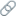 Скрин отправить на почтуСухарева И.С.ira.sukhareva.78@mail.ruЛитератураЗадание от учителя на учи.руВыполнить задания  в тетрадиСухарева И.С.ira.sukhareva.78@mail.ruГеометрияВыполнить задание на EXAMER.БАЗА: https://t.examer.ru/2c654ПРОФИЛЬ: https://t.examer.ru/5e3feРешение заданий выполнять в рабочей тетрадиВаккер Е.В.matematika.ev@mail.ruАнглийский1.Откройте учебник стр 92 упр 1-прослушайте аудиофайл трэк 25 и выполните письменно упражнение 2.Выполните пиьсменно упр 2 ,3 и 4 стр 93 (формат ЕГЭ), вышлите в почту учителя Аудиофайл стр 92 упр 1 трэк 25https://rosuchebnik.ru/kompleks/rainbow/audio/uchebnik11/Рагозина Ю.С.julbelzerva@mail.ru